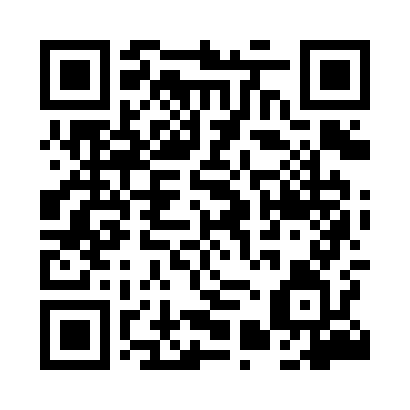 Prayer times for Papowo, PolandMon 1 Apr 2024 - Tue 30 Apr 2024High Latitude Method: Angle Based RulePrayer Calculation Method: Muslim World LeagueAsar Calculation Method: HanafiPrayer times provided by https://www.salahtimes.comDateDayFajrSunriseDhuhrAsrMaghribIsha1Mon4:146:1812:495:157:219:172Tue4:116:1612:495:177:239:203Wed4:086:1312:485:187:249:224Thu4:056:1112:485:197:269:245Fri4:026:0912:485:217:289:276Sat3:596:0612:475:227:309:297Sun3:566:0412:475:237:319:328Mon3:526:0212:475:247:339:349Tue3:495:5912:475:267:359:3710Wed3:465:5712:465:277:379:4011Thu3:435:5512:465:287:399:4212Fri3:395:5212:465:297:409:4513Sat3:365:5012:465:317:429:4814Sun3:335:4812:455:327:449:5015Mon3:295:4512:455:337:469:5316Tue3:265:4312:455:347:489:5617Wed3:225:4112:455:357:499:5918Thu3:195:3912:445:377:5110:0219Fri3:155:3712:445:387:5310:0520Sat3:125:3412:445:397:5510:0821Sun3:085:3212:445:407:5710:1122Mon3:045:3012:445:417:5810:1423Tue3:015:2812:435:428:0010:1724Wed2:575:2612:435:438:0210:2025Thu2:535:2412:435:458:0410:2326Fri2:495:2112:435:468:0510:2727Sat2:455:1912:435:478:0710:3028Sun2:415:1712:435:488:0910:3329Mon2:375:1512:435:498:1110:3730Tue2:335:1312:425:508:1210:41